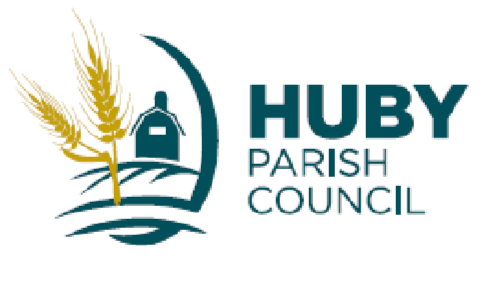 To members of the CouncilYou are hereby summoned to attend a meeting of Huby Parish Council at the Chapel, Hubyon Monday 10th August 2015 at7.30pmfor the purpose of transacting the following business. Press and members of the public are welcome to attend the meeting as observers. AGENDAAPOLOGIES FOR ABSENCE & DECLARATION OF INTERESTS
To receive apologies for absence and declaration of interests in agenda items.TO AGREE MINUTES OF THE MEETINGS HELD ON 6th  JULY 2015PUBLIC FORUM15 minutes of each meeting is set aside for members of the public to address the Council which should be done through the chair.  Each member is allowed a maximum of 3 minutes.  Where possible it would be helpful to inform the clerk in advance, of your intention to speak.MATTERS ARISING FROM THE MINUTESaPARISH COUNCIL ELECTIONFINANCIAL MATTERSCORRESPONDENCEPARISH CLERK VACANCYNEIGHBOURHOOD PLANPLANNING APPLICATIONS & DECISIONSWORK ON TREESGRASS CUTTINGPUBLIC OPEN SPACE & RECREATION PLANVILLAGE HALL & SPORTS PAVILIONREPORTS FROM COUNTY & DISTRICT COUNCILLORSREPORTS FROM PARISH COUNCILLORSMATTERS FOR INCLUSION ON NEXT AGENDADATE AND TIME OF NEXT MEETINGChristine CookmanActing Clerk16th July 2015 